The Mughal Period in India: Mughal Sources and Advent of Mughals:In this period only the new concepts of globalization, transnationalism and international capitalism took deep roots and strengthened to pose a threat to the survival of the nations as independent sovereign democracies. In order to understand and appreciate the historical change that took place in India, we have abundant source material.Broadly, this phase of450 years can be divided as the period or the Mughals and their successor states up to 1757, the colonial and imperialist regime up to 1947 and post-independent India up to 1964. First, let us take up the source material pertaining to the Mughals and successor states up to 1757. During this period, even before the Mughals landed in India as conquerors, the first European nation – the Portuguese entered India as traders and during the Mughal rule, the other Europeans: the Dutch, the British and the French entered India as traders by obtaining the permission of the sovereign powers.The Mughal Sources:Tuzuk-i-Babur or Babarnama written by Babur, the founder of the Mughal power as autobiography in his mother tongue, Chagtai Turki occupies the first place. It is a true reflection of his account of India and it gives information from Babur’s birth to AD 1529. Humayun Nama written by Gulbadan Begum, the daughter of Babur and sister of Humayan records a brief account of Babur and a detailed account of Humayan. This was written at the instance of Akbar.:ure.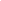 